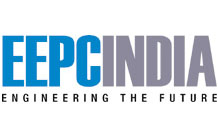 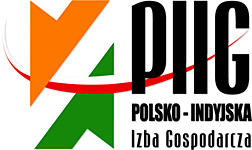 INDIA-POLAND COOPERATION & INVESTMENTS: MANUFACTURING, ENGINEERING & ALLIED SECTORS                                                                                                                 SEMINAR + B2B MEETINGS3 JUNE 2014, 15.30 – 18.30 hrsPOZNAN INTERNATIONAL FAIRPAVILLON 15, HALL 1A and 1B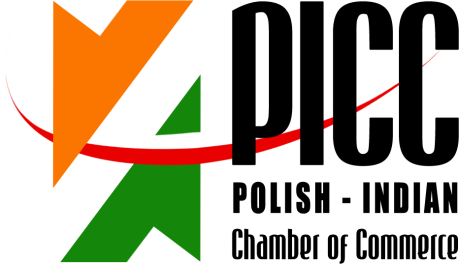 INDIA-POLAND COOPERATION & INVESTMENTS: MANUFACTURING, ENGINEERING & ALLIED SECTORS                                                                                                                 SEMINAR + B2B MEETINGS3 JUNE 2014, 15.30 – 18.30 hrsPOZNAN INTERNATIONAL FAIRPAVILLON 15, HALL 1A and 1B15.30 – 15.35	Welcome address by Mr Ryszard Sznajder, President of the Board, Polish-Indian Chamber of Commerce;15.35 – 15.40	Welcome address by Mr Jerzy Pietrewicz, Secretary of State, Ministry of Economy;15.40 – 15.50	Keynote address by Mr. Rajeev Kher, Commerce Secretary, Ministry of Commerce and Industry, Govt. of India (to be confirmed by EEPC)15.50 – 15.55	Address by Mr. Ravi Capoor, Joint Secretary, Ministry of Commerce & Industry, Government of India15:55 – 16:00	Mr. Anupam Shah, Chairman, EEPC India, Leader of the Business Delegation, Engineering Export Promotion Council 16.00 – 16.15	Economic situations and development prospects of Poland, Chief Economist, PKO Bank Polski (the biggest Polish Bank)16:15 – 16.30	Von Zanthier& Schulz - Investment climate in Poland – business opportunities for Indian companies. Investing in and trading with Poland – tax and legal aspects16:30 – 16.40	INVEST India16.40 – 17.00	Success case – Poland-India business cooperation-	Flex Films Europa Ltd. (Uflex Group)17.00 – 17.10	Question & Answer Session17.10 – 17.20	Signing of MoU Between Invest India & Invest PolandREGISTRATION FORMINDIA-POLAND COOPERATION & INVESTMENTS: MANUFACTURING, ENGINEERING & ALLIED SECTORS                                                                                                                 SEMINAR + B2B MEETINGS3 JUNE 2014, 15.30 – 18.30 hrsPOZNAN INTERNATIONAL FAIRPAVILLON 15, HALL 1A and 1BPlease return this form preferably in word format by return email by 8th May 2014: Ms. Anna KobierskaPolish-Indian Chamber of Commerce                                     Bukowska 12 World Trade Center buildingPoznan International Fair                                                 60-810 Poznan                                                                                                                                       tel: + 48 (61) 865 38 23                                                                E-mail: anna.kobierska@piig-poland.org, Klaudia.gostynska@piig-poland.org & mark a copy to nchoudhury@eepcindia.netImię i Nazwisko/ RepresentativeName:ANUP KUMAR DASGUPTAANUP KUMAR DASGUPTAANUP KUMAR DASGUPTAStanowisko / Designation:MANAGING DIRECTORMANAGING DIRECTORMANAGING DIRECTORFirma/ Company Name:FGK THERMAL PVT. LTD.FGK THERMAL PVT. LTD.FGK THERMAL PVT. LTD.Adres/Address:38L, MAHARAJA TAGORE ROAD, KOLKATA – 700 03138L, MAHARAJA TAGORE ROAD, KOLKATA – 700 03138L, MAHARAJA TAGORE ROAD, KOLKATA – 700 031Numer telefonu/Telephone number:+91 33 2429 6567 / 6722+91 33 2429 6567 / 6722+91 33 2429 6567 / 6722www: www.fgkthermal.comE-mail:info@fgkthermal.comKrótkainformacjant. działalnościfirmy/ Brief Company Profile:As per attached Sheet & PhotographAs per attached Sheet & PhotographAs per attached Sheet & PhotographPropozycjabiznesowa /Brief information on business proposal:Our name to be enlisted as a Manufacturer of Furnaces, Kilns, Lehrs and Dryers.Our name to be enlisted as a Manufacturer of Furnaces, Kilns, Lehrs and Dryers.Our name to be enlisted as a Manufacturer of Furnaces, Kilns, Lehrs and Dryers.Chcielibyśmy odbyć spotkanie z następującymi firmami / We would like to meet with representatives of the following companies:Companies as End Users of our manufactured item. Also companies setting up any new project for Electronic, Glass & Ceramic Industries.Companies as End Users of our manufactured item. Also companies setting up any new project for Electronic, Glass & Ceramic Industries.Companies as End Users of our manufactured item. Also companies setting up any new project for Electronic, Glass & Ceramic Industries.